          Приложение №2ОУ „Алеко Константинов“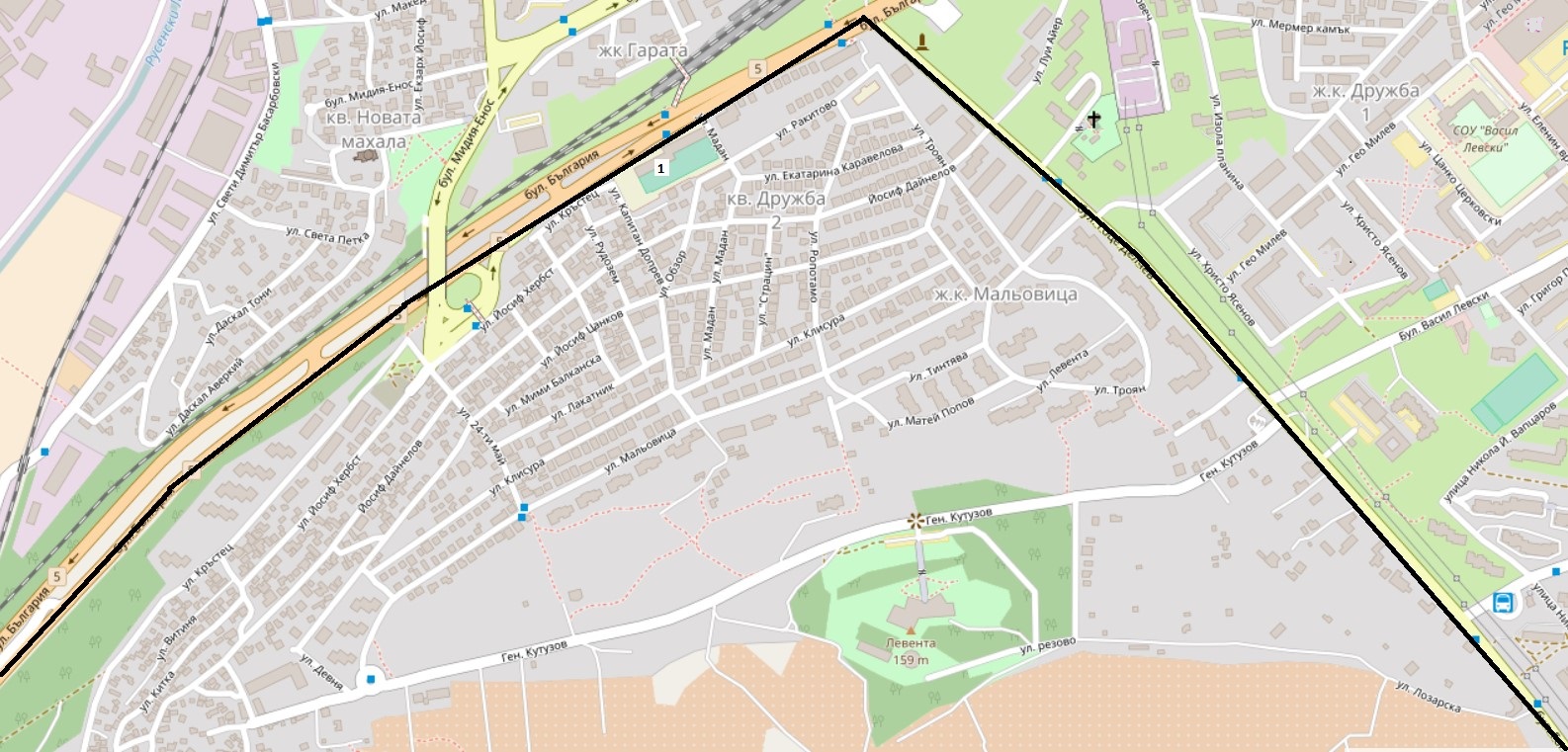 